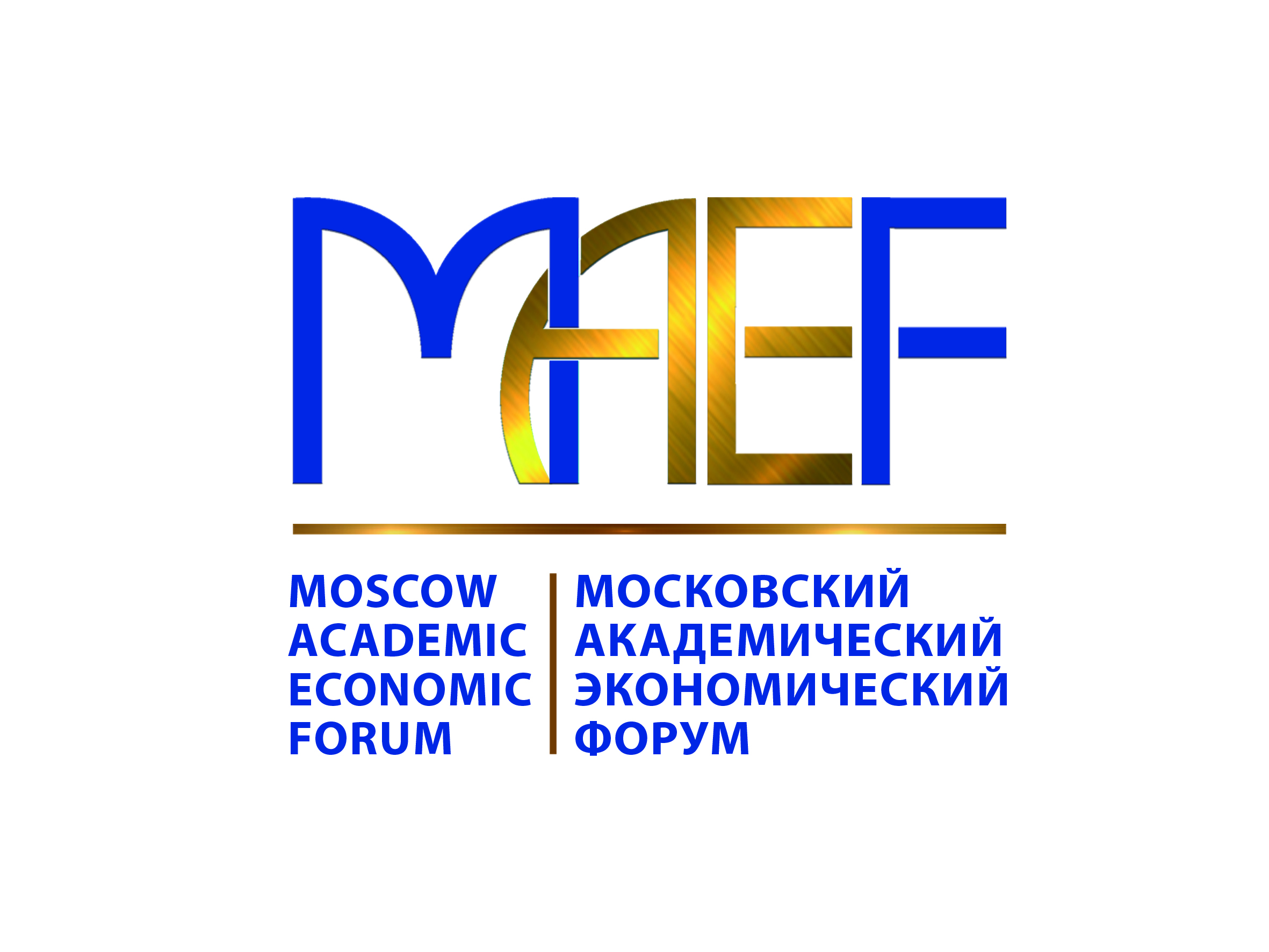 ПРОГРАММА ПЛЕНАРНОЙ КОНФЕРЕНЦИИ МАЭФ-2024на тему: «Нейросети и искусственный интеллект как перспективное направление развития систем управления регионами и городскими агломерациями: социально-экономические аспекты»Пленарная конференция МАЭФ на тему: «Нейросети и искусственный интеллект как перспективное направление развития систем управления регионами и городскими агломерациями: социально-экономические аспекты»Площадка (место проведения, адрес): г. Москва, пер. Сивцев Вражек, д. 29/16, конференц-зал Президиума РАЕНРегламент: 16 мая 2024 г., 11:00 – 14:00 Контакты: Ростанец Виктор Григорьевич- Заместитель директора ИРЭИ, д.э.н., профессор, академик РАЕН +7 (916) 525-26-20, rostanets@mail.ruФормат проведения: очно-заочныйСсылка на прямую трансляцию: https://us06web.zoom.us/j/82448680142Аннотация: Данная пленарная конференция организована Российской академией естественных наук (РАЕН) совместно со следующими структурами: Комитет Государственной Думы РФ по региональной политике и местному самоуправлению, Фонд национальной технологической инициативы, Агентство стратегических инициатив, Государственный университет управления, Российская академия народного хозяйства и государственной службы, Московский международный университет, Московская конфедерация промышленников и предпринимателей (работодателей), Московский аналитический центр в сфере городского хозяйства, Институт региональных экономических исследований (ИРЭИ). Представители научной общественности, ВУЗов, специалисты органов государственного управления обсудят основные проблемы, генерируемые использованием нейросетей и искусственного интеллекта в процессах территориального управления. Будут рассмотрены экономические, социальные, нормативно-законодательные аспекты процессов интеллектуализации системы государственного и муниципального управления.Ключевые вопросы для обсуждения: В рамках пленарной конференции будут рассмотрены такие важные аспекты применение нейросетей и искусственного интеллекта в системе управления регионами и городскими агломерациями России как: - перспективы интеллектуализации стратегического планирования и управления регионами и агломерациями; - применение технологий блок-чейна в плановых процессах; - цифровизация управления комплексами ЖКХ регионов и агломераций; - обеспечение инклюзивности процессов применения новейших технологий управления; - обеспечение безопасности плановых и управленческих процедур; - возможные социальные и экономические последствия применения нейросетей и искусственного интеллекта в системе управления; - восприятие населением процессов цифровизации ЖКХ и городской инфраструктуры.Модераторы: Бурак Петр Иосифович- Президент РАЕН, Директор ИРЭИ, д.э.н., профессорПриветствия: Бодрунов Сергей Дмитриевич - Президент Вольного экономического общества России, Президент Международного союза экономистов, д.э.н., профессор, член-корреспондент РАН.С докладами и сообщениями на пленарной конференции выступят:Бурак Петр Иосифович- Президент РАЕН, Директор ИРЭИ, д.э.н., профессор «Нейросети и искусственный интеллект как перспективный инструментарий стратегического планирования на региональном уровне». Диденко Алексей  Николаевич- Председатель Комитета Государственной Думы РФ  по региональной политике и местному самоуправлению. «Нормативно-законодательное обеспечение региональной экономической политики».Медведев Вадим Викторович- Генеральный директор Фонда национальной технологической инициативы, к.э.н. «Перспективы реализации проектов создания нейросетей и искусственного интеллекта в рамках национальной технологической инициативы».Мурченко Дарья Сергеевна- Заместитель руководителя Департамента экономической политики и развития г. Москвы, Начальник Управления налогового анализа «Современные технологии и информационные инновации в сфере налогового анализа».5. Строев Владимир Витальевич- Ректор Государственного Университета Управления, д.э.н., профессор «Перспективные инновации в системе управления регионами и городскими агломерациями».6.  Балашов Евгений Борисович- Руководитель ГБУ «Московский аналитический центр в сфере городского хозяйства», к.ю.н. «Цифровизация и интеллектуализация ЖКХ городских агломераций: проблемы и решения».7. Иванов Алексей Дмитриевич- Руководитель группы экспертов Института региональных экономических исследований, д.э.н. «Потенциал использования новейших цифровых технологий в муниципальном управлении».8. Манюшис Альгирдас Юозович- Ректор Московского международного университета, д.э.н., профессор «Подготовка кадров высшей квалификации в условиях цифровой экономики, развития нейросетей и создания искусственного интеллекта». 9. Зворыкина Татьяна Ивановна- Руководитель научного центра ИРЭИ, д.э.н., профессор, Заслуженный деятель науки РФ «Методические и практические проблемы стандартизации и нормирования в условиях цифровой экономики и искусственного интеллекта».Белозеров Георгий Александрович- Заместитель генерального директора- операционный директор Агентства стратегических инициатив «Программы предпринимательского роста и бизнес-активности: место и роль социально-экономического развития регионов».Лев Михаил Юрьевич- Ведущий научный сотрудник Института экономики РАН, к.э.н., профессор «Институциональные аспекты мониторинга цен с применением искусственного интеллекта в системе социально-экономической безопасности».В дискуссии на пленарной конференции примут участие: Спиридонов Андрей Алексеевич- Заместитель директора Департамента обеспечения регуляторной политики Правительства РФ, д.ю.н.; Никитин Андрей Сергеевич- Губернатор Новгородской области, д.э.н.; Глотов Владимир Иванович- Заместитель директора Федеральной службы по финансовому мониторингу, к.э.н., профессор; Морозов Сергей Иванович- Депутат Государственной Думы РФ, Первый заместитель председателя Комитета Государственной Думы РФ по региональной политике и местному самоуправлению, к.э.н.; Левченко Сергей Георгиевич- Депутат Государственной Думы РФ, Первый заместитель председателя Комитета Государственной Думы РФ по энергетике; Бабичев Игорь Викторович- Комитет Государственной Думы РФ по региональной политике и местному самоуправлению, д.ю.н., профессор; Панина Елена Владимировна - Председатель Московской конфедерации промышленников и предпринимателей (работодателей), д.э.н., профессор; Игнатьев Валентин Сергеевич- Председатель подкомитета по стратегическому сотрудничеству России со странами Африки и Ближнего Востока ТПП РФ, д.э.н.; Марголин Андрей Маркович - Проректор Российской академии народного хозяйства и государственной службы, д.э.н., профессор; Грачева Ольга Евгеньевна – Заведующая Филиалом «Центр медиации и социально-правовой помощи» (ГБУ г. Москвы Центр «Содействие»), к.э.н. 